Una Vida Liberada-Colosenses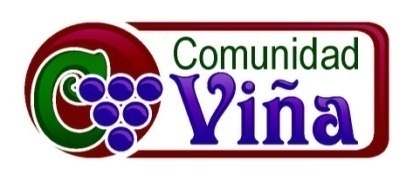 10 de mayo del 2009 – Jimmy ReyesEl Verdadero Líder De La VidaEn este día queremos ver el tema… quien es el verdadero líder de la vida…Intro – Nuestro ‘Dilema con la Autoridad’Si te preguntara si has tenido una autoridad en tu vida o quien ha sido tu líder pienso que te haría reflexionar que la autoridad y el liderazgo es un tema que nos causa tensión y tal vez preocupación… Mucha gente que ha estado en una posición de autoridad… control… poder nos han desilusionado o aun nos han herido… como resultado podemos tener un dilema con autoridades y aun tal vez por buena razón…De la misma manera… Es muy difícil pensar o decir que alguien es nuestro superior… Podemos elevar a unos a que influencien nuestras vidas… y a la misma vez resentirlos por estar en es lugar.A pesar de esto, yo también pienso que vivimos con un deseo profundo… deseamos a alguien o algo que nos ayude a organizar la vida… que  nos pueda llamar a algo mejor… queremos tener héroes que nos puedan revelar algo que es mejor…  nuestra cultura esta llena de héroes fictisios como superman, batman, el hombre araña…Pero hay buenas noticias… hay un verdadero líder… un verdadero héroe que es supremo… bueno… y reina sobre todo los poderes.  Su nombre es Jesús… El es la razón porque podemos adorar a Dios porque El nos ha revelado al Padre Dios.Es la razón porque nos referimos como una comunidad Cristo-céntrica….  Al continuar en la serie titulada: Una Vida Liberada… queremos reconocer la posición única que Cristo tiene en nuestras vidas… Es la intención de Dios que toda vida pueda reconocer que Jesús es nuestro líder… y El tiene el poder para liberarnos de otros líderes y autoridades menores que nos han controlado.La semana pasada empezamos esta serie donde estamos estudiando el libro de Colosenses.  Es una carta que el apóstol Pablo un exlíder religioso escribió… compartí la semana pasada las cartas de Pablo no son simple cartas… sino son declaraciones de un movimiento subversivo… revolucionario… Todo el ministerio de Jesús fue una amenaza a los poderes de este mundo que incluía a los líderes religiosos y a los líderes Romanos.Lo que es difícil para los poderes que controlan es cuando alguien se rehúsa a ser controlado… Eso es lo que Jesús hizo…. Y también es lo que Pablo estaba haciendo… Por eso podemos ver que es un movimiento subversivo.En la porción de Colosenses que vamos a leer podemos ver que Pablo declara que Jesús es supremo Dios que esta sobre todo y lo hace en una manera profunda, poderosa y poética leamos:Colosenses 1:15-23 
La primera manera en que el nota la naturaleza de Cristo esta en la primera frase… Colosenses 1:15-23 (NVI)15ª Él es la imagen del Dios invisible, Podemos ver aquí que:1. Jesucristo es el Único y Supremo Revelador de Dios. (vs. 15)Lo único que podemos entender de Dios es lo que El decide revelarnos… En parte podemos ver quien El es a través de la creación… las montañas… los arboles… la belleza de las flores… Pablo era hebreo y los hebreos entendían que el templo y el Torá revelaban a Dios… Ellos sabían que Dios había habitado en el templo y su presencia y persona eran reveladas allí… también se podía dar uno cuenta quien Dios era a través del Torá o la palabra de Dios… la manera que puedes reconocer quien alguien es… es a través de lo que dice no es cierto…El escritor de Hebreos nos dice en 1:1-3 (NVI):“Dios, que muchas veces y de varias maneras habló a nuestros antepasados en otras épocas por medio de los profetas,2 en estos días finales nos ha hablado por medio de su Hijo. A éste lo designó heredero de todo, y por medio de él hizo el universo.3 El Hijo es el resplandor de la gloria de Dios, la fiel imagen de lo que él es, y el que sostiene todas las cosas con su palabra poderosa. Después de llevar a cabo la purificación de los pecados, se sentó a la derecha de la Majestad en las alturas.”Pablo creía como buen religioso que el templo y el Torá demostraban la gloria de Dios… ahora le atributaba la misma gloria al Cristo resucitado y exaltado a quien el había conocido en el camino a Damasco. Los judíos esperaban al mesías y lo siguen esperando pues no reconocen a Jesús como el mesías… Jesús es la imagen que manifiesta y revela lo que esta escondido… hace visible lo invisible… Jesús expresa la realidad de Dios. Dios ha tenido el deseo de tener una relación con nosotros… para que lo podamos conocer… para que sepamos quien El es… por lo tanto El nos dio la perfecta imagen visible para que a través de Jesús pudiéramos ver el carácter de Dios… La Biblia habla de esto en:Juan 1:14 (NVI)“Y el Verbo se hizo hombre y habitó entre nosotros. Y hemos contemplado su gloria, la gloria que corresponde al Hijo unigénito del Padre, lleno de gracia y de verdad.”Si vemos bien aquí podemos notar que el verbo significa la Palabra o el Torá si hizo hombre… Jesús… y habitó entre nosotros… habitar se refiere a tabernáculo o templo… Entonces aquí vemos los que en el pasado los hebreos reconocían como la revelación de Dios… el Torá y el templo... ahora apuntan hacia Jesús… a Dios mismo.Tomas, unos de los discípulos de Jesús le pregunto a Jesús que le mostrara a Dios Padre… En respuesta, Jesús le dijo, “El que me ha visto a mí, ha visto al Padre.” –Juan 14:9b (NVI)
Como dije anteriormente… podemos entender quien Dios es de la creación… pero es como un susurro… una niñita dijo…. Jesús es Dios hablando en voz alta…  En Jesús vemos la compasión de Dios… en voz alta… En Jesús, sentimos el poder de Dios… en voz alta… En Jesús, experimentamos el amor de Dios… en voz alta… En Jesús, la personalidad de Dios es mostrada… en voz alta…El reconocer a Jesús como el revelador de Dios es muy vital… porque esta revelación encarnada de Dios nos libera de la vanidad de adorar lo que nuestra imaginación puede pensar que Dios es… Allí podemos empezar a adorar aun la creación en vez del Creador… podemos adorar a los poderes de este mundo que quieren controlarnos en vez de adorar al que tiene el poder sobre todo…El aceptar la invitación que Jesús nos hace para que le podamos conocer nos ayuda a dejar nuestro entendimiento limitado… como creaturas finitas no podemos entender totalmente lo infinito… Jesús nos ayuda a poder abrazar la naturaleza de Dios.Phillip Yancey dijo que nuestra relación con Dios se compara como cuando usamos una lupa para examinar una obra de arte u otra cosa para ver mas detalle.  El objeto en el centro del vidrio se mira muy claro pero en las orillas las cosas se pueden ver un poco distorsionadas.  Jesús tiene que ser nuestro punto de enfoque.  El centro de nuestra vida… Cuando yo pienso en porque cosas malas le pasan a gente buena o porque hay tanta maldad y sufrimiento en el mundo las cosas se ponen borrosas… pero cuando miro la vida de Jesús… como el sufrió… como El trato a la gente herida… puedo ver otra manera de ver la vida… con mas detalle… todo esta mas claro.Entonces podemos ver que Jesús es el Revelador de la vida y de Dios Padre…También en este pasaje podemos ver que:2. Jesucristo es el Único y Supremo Rey sobre toda creación. (vs. 15b-17)El gobierna… el es soberano…sobre todo… Leamos del versículo 15 al 17 del capitulo 1 de Colosenses:15b el primogénito de toda creación,16 porque por medio de él fueron creadas todas las cosas en el cielo y en la tierra, visibles e invisibles, sean tronos, poderes, principados o autoridades: todo ha sido creado por medio de él y para él.17 Él es anterior a todas las cosas, que por medio de él forman un todo coherente.¡Jesucristo es el único y supremo Rey sobre todo!Podemos ver que por medio de Jesús fueron creadas todas las cosas… Aquí Pablo esta describiendo la relación entre el Cristo encarnado… que vino a este mundo para revelar al Padre… y el Cristo que ha existido como el Hijo de Dios por toda la eternidad.Al decir que Jesucristo es el primogénito de toda la creación no esta diciendo que El es un ser creado… pues sabemos que Jesús no fue creado sino El ha existido eternamente como Dios…El ser el primogénito en la cultura hebrea no solo se refería a la posición cronológica de nacimiento… es decir yo soy el primogénito en mi familia porque naci de primero… sino el ser primogénito en esa cultura se refiere a la posición que uno tiene… sus derechos y herencia.En ese tiempo si una niña le nacía primero a una familia… ella no era reconocida como la primogénita porque en esa cultura las mujeres no podían ser las que tomaban las decisiones… entonces el primogénito era el niño que nacía aunque no era el primero… porque el tenia que tomar el control si algo le pasaba al padre de la familia.Tenemos el ejemplo de Jacob y Esaú… Eran gemelos y Esaú nació de primero… era el primogénito… no solo porque nació de primero sino porque tenia la posición y el derecho de autoridad.  Pero un día por tener hambre le vendió su primogenitura a Jacob por un plato de comida…  Ahora Jacob tenía la autoridad aunque era el menor…Si me estoy danto a entender…  Pablo al decir que Jesús es el primogénito esta diciendo que El es el Rey de toda la creación… Tiene la autoridad para reinar y gobernar sobre todo…Por medio de El todo ha sido creado… Que significa todo… TODO!!! Esto incluye el universo material alrededor de nosotros… como las estrellas, planetas, galaxias… también los arboles, montañas y mares… También incluye las fuerzas que conocemos como la electricidad… la radiación y otras más… Por medio de El todo ha sido creado…El ha creado cosas que podemos ver y que no podemos ver… sean tronos, poderes, principados o autoridades.  Estas son buenas noticias para los que están oprimidos por opresiones religiosas… Cristo reina sobre todo poder espiritual, sobre los ángeles, la astrología y cualquier otra religión pagana.  Sobre todo el mundo espiritisa.También hay buenas noticias para los que han sido oprimidos y maltratados por los poderes políticos del mundo…  Cristo reina sobre todos los poderes de la tierra. El tiene y tendrá la ultima palabra.  
Jesús no es el plan B… que Dios tuvo que desarrollar para empezar de nuevo… Sino El es el Alfa y la Omega… El universo fue creado para El… El propósito de la historia y la creación es la revelación y glorificación de Jesucristo.El versículo 17 dice: Él es anterior a todas las cosas, que por medio de él forman un todo coherente.Aquí podemos ver que El es el sostenedor de todo…  El hace que todo trabaje… En otras palabras es el pegamento cósmico que ayuda a que no se degenere todo a un caos…  Y en un nivel personal, El es quien sostiene las vidas quebradas…. El nos toma en ese estado y nos pega… crea de los pedazos rotos de nuestra vida una bella vasija para su Gloria… Cristo es la conexión de todo… el mundo físico con el mundo espiritual… El ha conectado el tiempo y la eternidad… el cuerpo y el espíritu… y nuestra existencia con el Dios personal.  Cristo es el Rey de reyes y Señor de señores…Y el último punto que vemos en este pasaje es que:3. Jesucristo es el Único y Supremo Restaurador de la Vida. (vs. 18-22)Veamos cual es el propósito de la vida de Jesús…18 Él es la cabeza del cuerpo, que es la iglesia. Él es el principio, el primogénito de la resurrección, para ser en todo el primero.19 Porque a Dios le agradó habitar en él con toda su plenitud20 y, por medio de él, reconciliar consigo todas las cosas, tanto las que están en la tierra como las que están en el cielo, haciendo la paz mediante la sangre que derramó en la cruz.21 En otro tiempo ustedes, por su actitud y sus malas acciones, estaban alejados de Dios y eran sus enemigos.22 Pero ahora Dios, a fin de presentarlos santos, intachables e irreprochables delante de él, los ha reconciliado en el cuerpo mortal de Cristo mediante su muerte,23 con tal de que se mantengan firmes en la fe, bien cimentados y estables, sin abandonar la esperanza que ofrece el evangelio. Éste es el evangelio que ustedes oyeron y que ha sido proclamado en toda la creación debajo del cielo, y del que yo, Pablo, he llegado a ser servidor.Cristo ha reconciliado la creación y el Creador… y es el líder de la nueva creación…  En la primera parte del texto declara que Jesús es el Rey de la creación… como el universo material… ahora se nos dice que Cristo es el Rey de la nueva creación… de la nueva humanidad… El es nuestro Restaurador.Ver. 19 -20: Porque a Dios le agradó habitar en él con toda su plenitud20 y, por medio de él, reconciliar consigo todas las cosas, tanto las que están en la tierra como las que están en el cielo, haciendo la paz mediante la sangre que derramó en la cruz.  No hay nadie más que tiene el poder para reconciliar a Dios y a la humanidad… Porque solo El es el rey de la creación y se sometió a una condición creada para venir a este mundo como hombre y derrotar los poderes de este mundo… Y lo cumplió al rendir y sacrificar Su vida.El resultado de esa reconciliación es una nueva vida… re-creada… en donde El es el primogénito de la resurrección.La resurrección de Jesús es la única que ha ocurrido en la tierra… Lázaro y los otros regresaron de la muerte pero a la misma vida… La verdad es que regresaron pero un día murieron otra vez… Pero Jesús experimento una verdadera resurrección… Se le dio una vida y cuerpo glorificado… Su cuerpo de su vida en la tierra fue diferente a su cuerpo resucitado… ya no estaba su cuerpo sometido a las leyes y principios de esta tierra.Si nosotros queremos experimentar vida también entonces tenemos que recibir a Jesús en nuestra vida… 1 Juan 5:11-13 (NVI) 
Y el testimonio es éste: que Dios nos ha dado vida eterna, y esa vida está en su Hijo.12 El que tiene al Hijo, tiene la vida; el que no tiene al Hijo de Dios, no tiene la vida.13 Les escribo estas cosas a ustedes que creen en el nombre del Hijo de Dios, para que sepan que tienen vida eterna.2 Corintios 5:17-18 (NIV) 
Por lo tanto, si alguno está en Cristo, es una nueva creación. ¡Lo viejo ha pasado, ha llegado ya lo nuevo!18 Todo esto proviene de Dios, quien por medio de Cristo nos reconcilió consigo mismo y nos dio el ministerio de la reconciliación:Algo Nuevo ha empezado… y nosotros podemos ser parte de su expansión… Esto es lo que la Iglesia es…Ver. 18 – ‘Y el es la cabeza del cuerpo, que es la iglesia… La iglesia es la representación de la nueva creación que Jesús empezó…  Es importante que escuchemos esto para que podamos empezar a cambiar nuestro entendimiento de lo que significa ser la iglesia…  Es el comienzo de un orden nuevo.  Más que una organización es un organismo…. Es algo que tiene vida…Mas que una institución es la encarnación de Cristo que es visto a través de las personas que forman parte de la Iglesia… Más que un lugar donde vivimos atemorizados por lo que sucede en el mundo y esperamos un mejor futuro… es un lugar donde algo nuevo ha empezado… El reinado de Cristo es experimentado entonces podemos transformar este mundo a través de Su poder.Todo cuerpo tiene una cabeza…  La cabeza es muy importante para el cuerpo… Que pasaría si perderíamos nuestra cabeza… no estuviéramos en una buena condición… estaríamos como pollos corriendo después que se les corta la cabeza… Es obvio que no pudiéramos vivir.Como la iglesia de Cristo tenemos que dejar que Cristo la cabeza de la iglesia se mueva en y a través de nosotros… Entre mas dejemos que la iglesia se someta bajo la cabeza que es Cristo veremos este movimiento subversivo que Cristo empezó fluir poderosamente…  Entre mas como individuos dejemos que Jesús reine sobre nosotros… mas vamos a poder ser luz para otros…Cristo no es alguien que solo vivió y murió… El es alguien que resucito… y esta vivo… y todos lo podemos conocer y experimentar… En su resurrección Jesús nos mostro que El ha derrotado todo poder y nada en la vida y en la muerte lo pudo detener…Entonces como podemos honrar a aquel que nos ha revelado a Dios… a aquel que es Rey sobre todo… a aquel que nos ha reconciliado con el Padre…Tenemos que adorarle y dejar todo dilema y problema que tenemos con Su autoridad…  Muchas veces lo tratamos como que si fuera parte de la familia de nobleza de Inglaterra…  A la familia se le honra… hay celebraciones donde quiera que van… pero realmente no tienen poder para influenciar a los políticos y leyes del país…Desafortunadamente hacemos esto con Jesús… decimos que es nuestro Señor… pero no nos influencia… no es realmente nuestro líder… A menudo hacemos nuestra voluntad y no la suya.El recibir a Jesús en nuestras vidas es reconocer que el Es Dios…. Pero mas que eso es mi Dios… mi Señor… mi Rey…  mi líder… Quieres vivir una vida liberada… sométete a El y veras como podrás experimentar la verdadera vida…Oremos…